Задания  для 7Б класса на 14.05.2020ФИЗИКА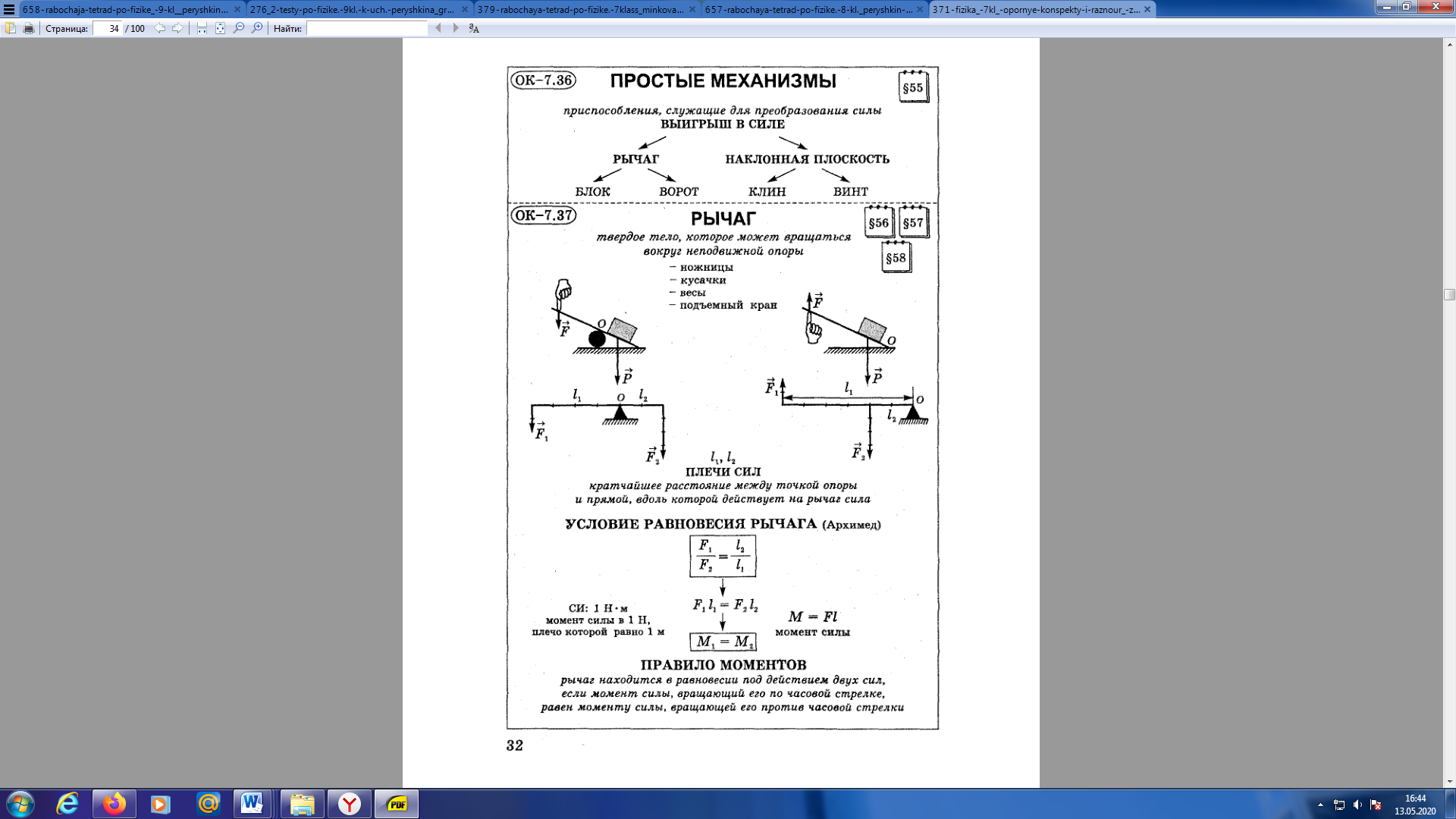 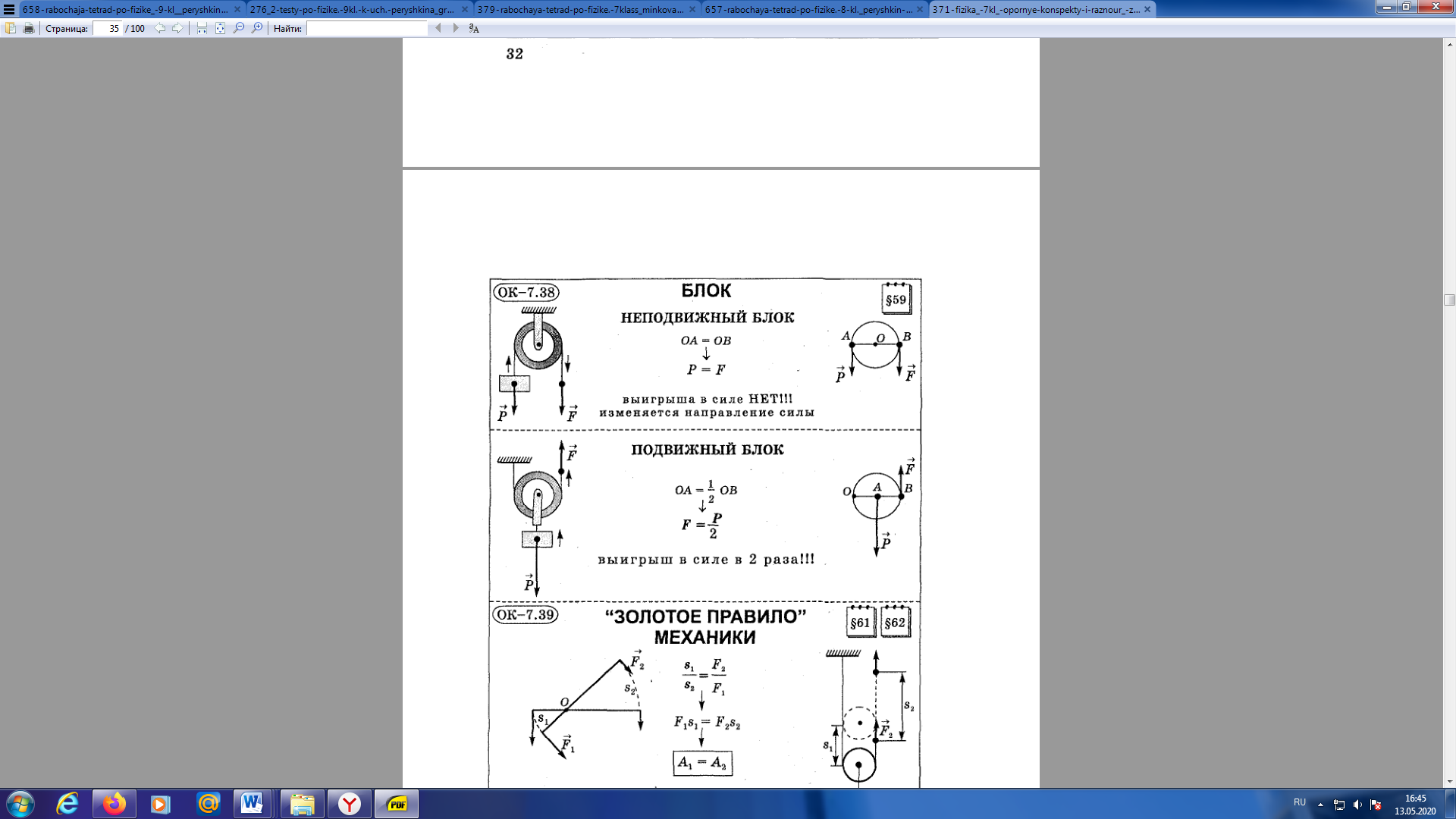 ПредметЗаданиеФорма контроля Русский языкПотренируйтесь на интерактивном тренажёре: http://gramota.ru/class/coach/tbgramota/45_100 Родителям фотографию выполненного задания прислать учителю в социальной сети «ВКонтакте»  до 20 часов  14.05.2020 годаГеометрияПовторяем п.35,36,  стр.75-77  выполняем №256,№ 257Фотографии выполненного задания отправляем на электронную почту tasha_light@mail.ruдо 10 часов  15.05.2020 годаФизическая культураНарисовать символику на тему:  “Здоровый образ жизни”Фото отправляется на электронную почту sv-muratova@yandex.ru, не забываем подписывать работы до 16.05.2020 годаФизика§57 - §59Опорный конспект  (см. ниже) Задания на сайте «Skysmart» по теме «Простые механизмы. Момент силы»https://edu.skysmart.ru/student/leripelekuЗадания на сайте «Skysmart» по теме «Простые механизмы»https://edu.skysmart.ru/student/rugikugoxu Задания доступны до 20 часов 16.05.2020 года